
Borsodnádasd  Máté-hegy  Vásárosok úti völgy (Nagy bükkfa)  Szekeresbükk  BLASE sportpálya  Dubolás-tető  Szilakszó-völgy  Alsó-tó Karácsonylova  Hadi-út (Körtvölgyei elágazó)  Cin-forrás  Ökör-hegy  Hadi-út (Körtvölgyei elágazó)  Remete-völgy  Kis Remete (útjelző fa) Körtvölgyeforrás  Árkos-völgy (96-os jelzőoszlop)  Kettős kereszt  Borsodnádasd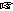  Borsodnádasd, Közösségi Ház és Könyvtár (Köztársaság u. 12.)
  6:00-7:30 óra  1300 Ft  50 km  720 m  12 óra  58,4  C36/8  40,1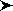 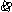 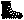 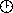 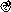 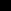 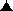 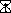 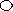 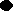 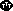 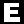 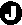 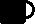 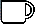 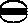 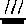 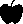 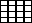 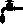 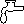 
Borsodnádasd  Máté-hegy  Vásárosok úti völgy (Nagy bükkfa)  Dubolás-tető  Szilakszó-völgy  Alsó-tó  Hadi-út (Körtvölgyei elágazó)  Remete-völgy  Kis Remete (útjelző fa)  Körtvölgye-forrás  Árkos-völgy (96-os jelzőoszlop)  Kettős kereszt  Borsodnádasd Borsodnádasd, Közösségi Ház és Könyvtár (Köztársaság u. 12.)
  6:00-9:00 óra  1100 Ft  29 km  300 m  9 óra  49,5  C32/7  33,5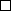 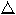 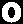 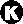 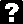 
Borsodnádasd  Máté-hegy  Vásárosok úti völgy (Nagy bükkfa)  Dubolás-tető  Szilakszó-völgy  Alsó-tó  Körtvölgye-forrás  Árkos-völgy (96-os jelzőoszlop)  Kettős kereszt  Borsodnádasd Borsodnádasd, Közösségi Ház és Könyvtár (Köztársaság u. 12.)
  6:00-10:00 óra  900 Ft  19 km  0 m  6 óra  28,5  E19/5  19Minden távhoz:
Nevezést (Név, túratáv, meleg étel megadása) az obukkokotura@gmail.com e-mail címre várjuk 2017.10.04. 20.00 óráig.
A környezetvédelem jegyében, saját pohár biztosítása szükséges! Rossz idő esetén, sáros csúszós talaj! Meleg étel igénylése nevezéskor történik. Ára 600.-Ft/fő
Térkép: A Karancs, a Medves és a Heves-borsodi dombság (Cartographia)Letöltések száma: 2158. Módosítva: 2017.08.06Ez a kiírás a TTT oldalának másolata és a TTT engedélyével készült.A túra kiírása a TTT honlapon:  http://www.teljesitmenyturazoktarsasaga.hu/tura?id=8477 Túrabeszámolókhttps://www.gpsies.com/map.do?fileId=bfaqrvcckhvvhdqb gpsies térkép